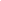 IC: Iniciação CientíficaTCC: Trabalho de Conclusão de Curso ESP: EspecializaçãoMP: Mestrado Profissional DR: Doutorado Profissional ME: Mestrado Acadêmico DO: Doutorado Acadêmico*Quantitativo declarado no preenchimento da proposta relativo a todos os projetos em andamento que o(a) docente participa, independente se em proposta de programa/curso novo ou ativo no SNPG.**Quantitativo consolidado com base em todos os projetos que o(a) docente foi citado(a) como membro na proposta.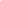 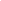 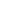 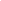 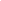 AP: Artigo em Periódico	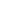 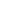 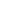 LIV: LivrosTA: Trabalho em AnaisOPB: Outras Produções Bibliográficas (Artigo em Jornais e Revistas, Tradução, Partitura, Outros)TPB: Total de Produções BibliográficasDMDI: Desenvolvimento de Material Didático e InstrucionalDA: Desenvolvimento de AplicativoED: EditoriaDP: Desenvolvimento de ProdutoAT: Apresentação de TrabalhoST: Serviço TécnicoCCD: Curso de Curta DuraçãoOE: Organização de EventosPRT: Programa de Rádio ou TVDT: Desenvolvimento de TécnicaOPT: Outras Produções Técnicas (Relatório de Pesquisa, Manutenção de Obra Artística, Maquete, Cartas e Mapas)TPT: Total de Produções TécnicasAC: Artes CênicasAV: Artes VisuaisMUS: Música*Programa(s) que estejam na situação Em Funcionamento ou Em Projeto no Sistema Nacional de Pós-Graduação (SNPG) e no(s) qual(is) o(a) Docente consta com atuação em curso na data de encerramento do Edital de Submissão de Proposta de Programa/Curso Novo.*Informação não solicitada para propostas enviadas a partir de 2017.*Informação não solicitada para propostas enviadas a partir de 2017.INSTITUIÇÃO(ÕES) PARTICIPANTE(S)INSTITUIÇÃO(ÕES) PARTICIPANTE(S)INSTITUIÇÃO(ÕES) PARTICIPANTE(S)INSTITUIÇÃO(ÕES) PARTICIPANTE(S)INSTITUIÇÃO(ÕES) PARTICIPANTE(S)INSTITUIÇÃO(ÕES) PARTICIPANTE(S)INSTITUIÇÃO(ÕES) PARTICIPANTE(S)Sigla/NomeIES Principal?MunicípioUFURLE-mailTelefone/FaxUFPE/UNIVERSIDADE FEDERAL DE PERNAMBUCOSIMPE(81) xxxx-xxxxIDENTIFICAÇÃO DO(S) DIRIGENTE(S)IDENTIFICAÇÃO DO(S) DIRIGENTE(S)IDENTIFICAÇÃO DO(S) DIRIGENTE(S)IDENTIFICAÇÃO DO(S) DIRIGENTE(S)Sigla IESCargoNomeE-mail InstitucionalUFPECoordenador(a) da Propostaxxxxxxxxxxxxxxxxxx@UFPE.BRUFPEPró-Reitor(a)CAROL VIRGINIA GOIS LEANDROcarol.leandro@ufpe.brPOLOS EADCARACTERIZAÇÃO DA PROPOSTAContextualização Institucional e Regional da Proposta: Histórico do Curso: Cooperação e Intercâmbio: Município da Oferta da Proposta:CONTEXTUALIZAÇÃO DA PROPOSTAMissão:Visão:Valor Gerado:Objetivos: Iniciativas e Metas: Análise de Ambiente (Oportunidades e Ameaças): Análise de Riscos: Política de Autoavaliação:INFORMAÇÕES ADICIONAISInfraestrutura (Preenchimento Obrigatório)Infraestrutura administrativa exclusiva para o programa?Salas para docentes?Salas para alunos, equipadas com computadores?Laboratórios para pesquisa Biblioteca ligada à rede mundial de computadores? Caracterização do acervo da bibliotecaFinanciamentosInformações adicionaisINFORMAÇÕES ADICIONAISInformações complementaresObservaçõesCríticas e sugestõesÁREA(S) DE CONCENTRAÇÃO, LINHA(S) DE PESQUISA, PROJETO(S) DE PESQUISA DA PROPOSTA, DOCENTE(S)ÁREA(S) DE CONCENTRAÇÃO, LINHA(S) DE PESQUISA, PROJETO(S) DE PESQUISA DA PROPOSTA, DOCENTE(S)ÁREA(S) DE CONCENTRAÇÃO, LINHA(S) DE PESQUISA, PROJETO(S) DE PESQUISA DA PROPOSTA, DOCENTE(S)ÁREA(S) DE CONCENTRAÇÃO, LINHA(S) DE PESQUISA, PROJETO(S) DE PESQUISA DA PROPOSTA, DOCENTE(S)ÁREA(S) DE CONCENTRAÇÃO, LINHA(S) DE PESQUISA, PROJETO(S) DE PESQUISA DA PROPOSTA, DOCENTE(S)ÁREA(S) DE CONCENTRAÇÃO, LINHA(S) DE PESQUISA, PROJETO(S) DE PESQUISA DA PROPOSTA, DOCENTE(S)Área(s) de Concentração (QTD)Linha(s) de Pesquisa (QTD)Projeto(s) de Pesquisa (QTD)Disciplina(s) (QTD)Docente(s) Permanente(s) (QTD)Docente(s) Colaborador(es) (QTD)Área(s) de ConcentraçãoÁrea(s) de ConcentraçãoNomeDescrição Linha(s) de PesquisaLinha(s) de PesquisaLinha(s) de PesquisaNomeDescriçãoÁreas de Concentração VinculadasCURSO DE DoutoradoCURSO DE DoutoradoCURSO DE DoutoradoCURSO DE DoutoradoNomeGrau AcadêmicoSituaçãoHistórico do Curso na CAPES*DoutoradoProjetoNova Proposta de Curso*IDENTIFICAÇÃO DE PROGRAMA(S) EXISTENTES(S) A QUE O CURSO ESTÁ VINCULADO*IDENTIFICAÇÃO DE PROGRAMA(S) EXISTENTES(S) A QUE O CURSO ESTÁ VINCULADO*IDENTIFICAÇÃO DE PROGRAMA(S) EXISTENTES(S) A QUE O CURSO ESTÁ VINCULADO*IDENTIFICAÇÃO DE PROGRAMA(S) EXISTENTES(S) A QUE O CURSO ESTÁ VINCULADO*IDENTIFICAÇÃO DE PROGRAMA(S) EXISTENTES(S) A QUE O CURSO ESTÁ VINCULADO*IDENTIFICAÇÃO DE PROGRAMA(S) EXISTENTES(S) A QUE O CURSO ESTÁ VINCULADOCódigoNotaNome do ProgramaGrau AcadêmicoSituaçãoInício do FuncionamentoMestradoEm FuncionamentoCARACTERIZAÇÃO DO CURSO DE DOUTORADOCARACTERIZAÇÃO DO CURSO DE DOUTORADOCARACTERIZAÇÃO DO CURSO DE DOUTORADOCARACTERIZAÇÃO DO CURSO DE DOUTORADOCARACTERIZAÇÃO DO CURSO DE DOUTORADOCréditos Disciplinas (QTD)Créditos Tese/Dissertação (QTD)Créditos Outros (QTD)Vagas por Seleção (QTD)Equivalência hora/aula15 Objetivo do curso/perfil do egresso a ser formado: Descrição sintética do esquema de oferta de curso: Área(s) de Concentração do CursoDisciplina(s) do CursoDisciplina(s) do CursoDisciplina(s) do CursoDisciplina(s) do CursoDisciplina(s) do CursoDisciplina(s) do CursoDisciplina(s) do CursoNomeGrau AcadêmicoObrigatória? (SIM/NÃO)Carga HoráriaCréditos (QTD)Área(s) de ConcentraçãoDocente(s)EmentaEmentaEmentaEmentaBibliografiaBibliografiaBibliografiaNomeGrau AcadêmicoObrigatória? (SIM/NÃO)Carga HoráriaCréditos (QTD)Área(s) de ConcentraçãoDocente(s)EmentaEmentaEmentaEmentaBibliografiaBibliografiaBibliografiaNomeGrau AcadêmicoObrigatória? (SIM/NÃO)Carga HoráriaCréditos (QTD)Área(s) de ConcentraçãoDocente(s)EmentaEmentaEmentaEmentaBibliografiaBibliografiaBibliografiaNomeGrau AcadêmicoObrigatória? (SIM/NÃO)Carga HoráriaCréditos (QTD)Área(s) de ConcentraçãoDocente(s)EmentaEmentaEmentaEmentaBibliografiaBibliografiaBibliografiaNomeGrau AcadêmicoObrigatória? (SIM/NÃO)Carga HoráriaCréditos (QTD)Área(s) de ConcentraçãoDocente(s)EmentaEmentaEmentaEmentaBibliografiaBibliografiaBibliografiaNomeGrau AcadêmicoObrigatória? (SIM/NÃO)Carga HoráriaCréditos (QTD)Área(s) de ConcentraçãoDocente(s)EmentaEmentaEmentaEmentaBibliografiaBibliografiaBibliografiaNomeGrau AcadêmicoObrigatória? (SIM/NÃO)Carga HoráriaCréditos (QTD)Área(s) de ConcentraçãoDocente(s)EmentaEmentaEmentaEmentaBibliografiaBibliografiaBibliografiaCORPO DOCENTECORPO DOCENTECORPO DOCENTECORPO DOCENTECORPO DOCENTECORPO DOCENTECORPO DOCENTECORPO DOCENTECORPO DOCENTECORPO DOCENTECORPO DOCENTECORPO DOCENTECorpo Docente - Titulação e VínculoCorpo Docente - Titulação e VínculoCorpo Docente - Titulação e VínculoCorpo Docente - Titulação e VínculoCorpo Docente - Titulação e VínculoCorpo Docente - Titulação e VínculoCorpo Docente - Titulação e VínculoCorpo Docente - Titulação e VínculoCorpo Docente - Titulação e VínculoCorpo Docente - Titulação e VínculoCorpo Docente - Titulação e VínculoCorpo Docente - Titulação e VínculoDados PessoaisDados PessoaisDados PessoaisVínculoVínculoVínculoVínculoTitulaçãoTitulaçãoTitulaçãoTitulaçãoTitulaçãoNomeE-mailAbreviatura(s)Categoria no ProgramaHoras Dedicação SemanalInstituiçãoHoras Dedicação SemanalProgramaInstituiçãoNívelAnoPaísInstituiçãoÁreaCorpo Docente - Atividades de Formação (Orientação, disciplinas, projetos)Corpo Docente - Atividades de Formação (Orientação, disciplinas, projetos)Corpo Docente - Atividades de Formação (Orientação, disciplinas, projetos)Corpo Docente - Atividades de Formação (Orientação, disciplinas, projetos)Corpo Docente - Atividades de Formação (Orientação, disciplinas, projetos)Corpo Docente - Atividades de Formação (Orientação, disciplinas, projetos)Corpo Docente - Atividades de Formação (Orientação, disciplinas, projetos)Corpo Docente - Atividades de Formação (Orientação, disciplinas, projetos)Corpo Docente - Atividades de Formação (Orientação, disciplinas, projetos)Corpo Docente - Atividades de Formação (Orientação, disciplinas, projetos)Corpo Docente - Atividades de Formação (Orientação, disciplinas, projetos)Corpo Docente - Atividades de Formação (Orientação, disciplinas, projetos)Corpo Docente - Atividades de Formação (Orientação, disciplinas, projetos)Corpo Docente - Atividades de Formação (Orientação, disciplinas, projetos)NomeCategoriaOrientações ConcluídasOrientações ConcluídasOrientações ConcluídasOrientações ConcluídasOrientações ConcluídasOrientações ConcluídasOrientações ConcluídasDisciplinasParticipação em Projetos de Pesquisa Participação em Projetos de Pesquisa Participação em Projetos de Pesquisa Participação em Projetos de Pesquisa NomeCategoriaGraduaçãoGraduaçãoPós-GraduaçãoPós-GraduaçãoPós-GraduaçãoPós-GraduaçãoPós-GraduaçãoDisciplinasTotal em Andam ento*Na Proposta**Na Proposta**Na Proposta**NomeCategoriaICTCCESPMEMPDODRDisciplinasTotal em Andam ento*TotalResponsávelMembroProdução do Docente: Quantitativos declarados (Geral) e consolidados com base nas produções declaradas na proposta (Recente)Produção do Docente: Quantitativos declarados (Geral) e consolidados com base nas produções declaradas na proposta (Recente)Produção do Docente: Quantitativos declarados (Geral) e consolidados com base nas produções declaradas na proposta (Recente)Produção do Docente: Quantitativos declarados (Geral) e consolidados com base nas produções declaradas na proposta (Recente)Produção do Docente: Quantitativos declarados (Geral) e consolidados com base nas produções declaradas na proposta (Recente)Produção do Docente: Quantitativos declarados (Geral) e consolidados com base nas produções declaradas na proposta (Recente)Produção do Docente: Quantitativos declarados (Geral) e consolidados com base nas produções declaradas na proposta (Recente)Produção do Docente: Quantitativos declarados (Geral) e consolidados com base nas produções declaradas na proposta (Recente)Produção do Docente: Quantitativos declarados (Geral) e consolidados com base nas produções declaradas na proposta (Recente)Produção do Docente: Quantitativos declarados (Geral) e consolidados com base nas produções declaradas na proposta (Recente)Produção do Docente: Quantitativos declarados (Geral) e consolidados com base nas produções declaradas na proposta (Recente)Produção do Docente: Quantitativos declarados (Geral) e consolidados com base nas produções declaradas na proposta (Recente)Produção do Docente: Quantitativos declarados (Geral) e consolidados com base nas produções declaradas na proposta (Recente)Produção do Docente: Quantitativos declarados (Geral) e consolidados com base nas produções declaradas na proposta (Recente)Produção do Docente: Quantitativos declarados (Geral) e consolidados com base nas produções declaradas na proposta (Recente)Produção do Docente: Quantitativos declarados (Geral) e consolidados com base nas produções declaradas na proposta (Recente)Produção do Docente: Quantitativos declarados (Geral) e consolidados com base nas produções declaradas na proposta (Recente)Produção do Docente: Quantitativos declarados (Geral) e consolidados com base nas produções declaradas na proposta (Recente)Produção do Docente: Quantitativos declarados (Geral) e consolidados com base nas produções declaradas na proposta (Recente)Produção do Docente: Quantitativos declarados (Geral) e consolidados com base nas produções declaradas na proposta (Recente)Produção do Docente: Quantitativos declarados (Geral) e consolidados com base nas produções declaradas na proposta (Recente)Produção do Docente: Quantitativos declarados (Geral) e consolidados com base nas produções declaradas na proposta (Recente)Produção do Docente: Quantitativos declarados (Geral) e consolidados com base nas produções declaradas na proposta (Recente)Produção do Docente: Quantitativos declarados (Geral) e consolidados com base nas produções declaradas na proposta (Recente)NomeNomeNomeNomeNomeNomeNomeNomeNomeNomeNomeNomeNomeNomeNomeNomeCategoriaCategoriaCategoriaCategoriaCategoriaCategoriaCategoriaCategoriaTotaisTotaisBibliográficaBibliográficaBibliográficaBibliográficaBibliográficaTécnicaTécnicaTécnicaTécnicaTécnicaTécnicaTécnicaTécnicaTécnicaTécnicaTécnicaTécnicaArtísticaArtísticaArtísticaArtísticaArtísticaTotaisTotaisAPLIVTATATPBDMDIDAEDDPATSTCCDOEPRTDTOPTTPTACAVMUSOPATPATotal GeralTotal recenteNomeNomeNomeNomeNomeNomeNomeNomeNomeNomeNomeNomeNomeNomeNomeNomeCategoriaCategoriaCategoriaCategoriaCategoriaCategoriaCategoriaCategoriaTotaisTotaisBibliográficaBibliográficaBibliográficaBibliográficaBibliográficaTécnicaTécnicaTécnicaTécnicaTécnicaTécnicaTécnicaTécnicaTécnicaTécnicaTécnicaTécnicaArtísticaArtísticaArtísticaArtísticaArtísticaTotaisTotaisAPLIVTATATPBDMDIDAEDDPATSTCCDOEPRTDTOPTTPTACAVMUSOPATPATotal GeralTotal recenteNomeNomeNomeNomeNomeNomeNomeNomeNomeNomeNomeNomeNomeNomeNomeNomeCategoriaCategoriaCategoriaCategoriaCategoriaCategoriaCategoriaCategoriaTotaisTotaisBibliográficaBibliográficaBibliográficaBibliográficaBibliográficaTécnicaTécnicaTécnicaTécnicaTécnicaTécnicaTécnicaTécnicaTécnicaTécnicaTécnicaTécnicaArtísticaArtísticaArtísticaArtísticaArtísticaTotaisTotaisAPLIVTATATPBDMDIDAEDDPATSTCCDOEPRTDTOPTTPTACAVMUSOPATPATotal GeralTotal recenteNomeNomeNomeNomeNomeNomeNomeNomeNomeNomeNomeNomeNomeNomeNomeNomeCategoriaCategoriaCategoriaCategoriaCategoriaCategoriaCategoriaCategoriaTotaisTotaisBibliográficaBibliográficaBibliográficaBibliográficaBibliográficaTécnicaTécnicaTécnicaTécnicaTécnicaTécnicaTécnicaTécnicaTécnicaTécnicaTécnicaTécnicaArtísticaArtísticaArtísticaArtísticaArtísticaTotaisTotaisAPLIVTATATPBDMDIDAEDDPATSTCCDOEPRTDTOPTTPTACAVMUSOPATPATotal GeralTotal recenteCorpo Docente - Atuação em Outra(s) Proposta(s) submetidas no Período ou em Programa(s) já existentesCorpo Docente - Atuação em Outra(s) Proposta(s) submetidas no Período ou em Programa(s) já existentesCorpo Docente - Atuação em Outra(s) Proposta(s) submetidas no Período ou em Programa(s) já existentesCorpo Docente - Atuação em Outra(s) Proposta(s) submetidas no Período ou em Programa(s) já existentesCorpo Docente - Atuação em Outra(s) Proposta(s) submetidas no Período ou em Programa(s) já existentesCorpo Docente - Atuação em Outra(s) Proposta(s) submetidas no Período ou em Programa(s) já existentesCorpo Docente - Atuação em Outra(s) Proposta(s) submetidas no Período ou em Programa(s) já existentesCorpo Docente - Atuação em Outra(s) Proposta(s) submetidas no Período ou em Programa(s) já existentesCorpo Docente - Atuação em Outra(s) Proposta(s) submetidas no Período ou em Programa(s) já existentesCorpo Docente - Atuação em Outra(s) Proposta(s) submetidas no Período ou em Programa(s) já existentesCorpo Docente - Atuação em Outra(s) Proposta(s) submetidas no Período ou em Programa(s) já existentesCorpo Docente - Atuação em Outra(s) Proposta(s) submetidas no Período ou em Programa(s) já existentesCorpo Docente - Atuação em Outra(s) Proposta(s) submetidas no Período ou em Programa(s) já existentesNomeCategoriaSituação em Outras Propostas e/ou ProgramasSituação em Outras Propostas e/ou ProgramasSituação em Outras Propostas e/ou ProgramasSituação em Outras Propostas e/ou ProgramasSituação em Outras Propostas e/ou ProgramasSituação em Outras Propostas e/ou ProgramasSituação em Outras Propostas e/ou ProgramasSituação em Outras Propostas e/ou ProgramasSituação em Outras Propostas e/ou ProgramasSituação em Outras Propostas e/ou ProgramasSituação em Outras Propostas e/ou ProgramasNomeCategoriaOutro(s) Programa(s) Proposto(s) no Período Programa(s) Ativo(s) no SNPG*Outro(s) Programa(s) Proposto(s) no Período Programa(s) Ativo(s) no SNPG*Outro(s) Programa(s) Proposto(s) no Período Programa(s) Ativo(s) no SNPG*Outro(s) Programa(s) Proposto(s) no Período Programa(s) Ativo(s) no SNPG*Outro(s) Programa(s) Proposto(s) no Período Programa(s) Ativo(s) no SNPG*Outro(s) Programa(s) Proposto(s) no Período Programa(s) Ativo(s) no SNPG*Outro(s) Programa(s) Proposto(s) no Período Programa(s) Ativo(s) no SNPG*Programa(s) Ativo(s) no SNPG*Programa(s) Ativo(s) no SNPG*Programa(s) Ativo(s) no SNPG*Programa(s) Ativo(s) no SNPG*NomeCategoriaIESnº/AnoProgramaCategoriaDedicação (horas)Dedicação (horas)Área de AvaliaçãoIESProgramaCategoriaÁrea de AvaliaçãoNomeCategoriaIESnº/AnoProgramaCategoriaIESPPGÁrea de AvaliaçãoIESProgramaCategoriaÁrea de AvaliaçãoCorpo Docente - Projetos de PesquisaCorpo Docente - Projetos de PesquisaCorpo Docente - Projetos de PesquisaProjeto de Pesquisa: Projeto de Pesquisa: Projeto de Pesquisa: Data de Início:Financiador:Financiador:Linha de Pesquisa: Linha de Pesquisa: Linha de Pesquisa: Descrição:Descrição:Descrição:Docente(s) na Equipe do Projeto de PesquisaDocente(s) na Equipe do Projeto de PesquisaDocente(s) na Equipe do Projeto de PesquisaNomeCategoriaResponsável? (SIM/NÃO)Projeto de Pesquisa: Projeto de Pesquisa: Projeto de Pesquisa: Data de Início:Financiador:Financiador:Linha de Pesquisa: Linha de Pesquisa: Linha de Pesquisa: Descrição:Descrição:Descrição:Docente(s) na Equipe do Projeto de PesquisaDocente(s) na Equipe do Projeto de PesquisaDocente(s) na Equipe do Projeto de PesquisaNomeCategoriaResponsável? (SIM/NÃO)Projeto de Pesquisa: Projeto de Pesquisa: Projeto de Pesquisa: Data de Início:Financiador:Financiador:Linha de Pesquisa: Linha de Pesquisa: Linha de Pesquisa: Descrição:Descrição:Descrição:Docente(s) na Equipe do Projeto de PesquisaDocente(s) na Equipe do Projeto de PesquisaDocente(s) na Equipe do Projeto de PesquisaNomeCategoriaResponsável? (SIM/NÃO)Corpo Docente - Identificação Nominal da Produção Recente  (até 5 por docente)Corpo Docente - Identificação Nominal da Produção Recente  (até 5 por docente)DocenteCategoriaNatureza:Tipo:Título:Destaque*:NÃOISSN - Título:Qualis:Autor:Ano da Publicação: Coautor(es):Coautor(es):Complemento:Complemento:DocenteCategoriaNatureza:Tipo:Título:Destaque*:NÃOISSN - Título:Qualis:Autor:Ano da Publicação: Coautor(es):Coautor(es):Complemento:Complemento: